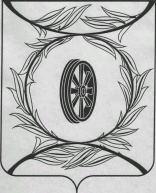 Челябинская областьСОБРАНИЕ ДЕПУТАТОВКАРТАЛИНСКОГО МУНИЦИПАЛЬНОГО РАЙОНАРЕШЕНИЕ от 28 декабря 2016  года  № 194                                                            О передаче осуществления части полномочий по решению вопросов местного значения Карталинского муниципального района сельским поселениям, входящим в состав муниципального района	Рассмотрев ходатайство главы Карталинского муниципального района,  в целях упорядочения действий органов местного самоуправления Карталинского муниципального района и органов местного самоуправления поселений, входящих в состав Карталинского муниципального района,  по реализации права, предоставленного частью 4 статьи 15 Федерального закона от 06.10.2003г. № 131-ФЗ «Об общих принципах организации местного самоуправления в Российской Федерации», в соответствии с Уставом Карталинского муниципального района, Собрание депутатов Карталинского муниципального района РЕШАЕТ:1. Согласовать передачу осуществления части полномочий по решению вопросов местного значения Карталинского муниципального района сельским поселениям, входящим в состав муниципального района, предусмотренных пунктом 26 части 1 статьи 14 Федерального закона от 06.10.2003 года   № 131-ФЗ «Об общих принципах организации местного самоуправления в Российской Федерации» (осуществление мероприятий по обеспечению безопасности людей на водных объектах, охране их жизни и здоровья) за счет межбюджетных трансфертов, предоставляемых из бюджета муниципального района в бюджеты соответствующих поселений в соответствии с Бюджетным кодексом Российской Федерации, на период с 01.01.2017 года по 31.12.2017 года согласно приложению.2. Направить данное решение главе Карталинского муниципального района для подписания и опубликования в газете «Карталинская новь».3. Разместить данное решение на официальном сайте администрации Карталинского муниципального района в сети Интернет.4. Настоящее решение вступает в силу со дня его официального  опубликования и распространяет свое действие на правоотношения, возникшие с 01 января 2017 года.Председатель Собрания депутатовКарталинского муниципального района 				         В. К. ДемедюкГлава Карталинскогомуниципального района                                   		       	           С. Н. ШулаевПриложение к решению Собрания депутатов Карталинского муниципального района           от 28 декабря 2016 года № 194Объем межбюджетных трансфертов, направляемых на осуществление части полномочий по решению вопросов местного значения Карталинского муниципального района сельским поселениям - осуществление мероприятий по обеспечению безопасности людей на водных объектах, охране их жизни и здоровья (пункт 26 части 1 статьи 14 Федерального закона  от 06.10.2003 года №131-ФЗ «Об общих принципах организации местного самоуправления в Российской Федерации»).Финансовые  средства,  предусмотренные  на 2017 год представлены в таблице.      Таблица № п/пНаименование сельского поселенияСумма на 2017 год (тыс. рублей)1Анненское сельское поселение0,32Варшавское сельское поселение0,33Великопетровское сельское поселение 0,34Еленинское сельское поселение0,35Мичуринское сельское поселение0,36Неплюевское сельское поселение0,37Полтавское сельское поселение0,38Снежненское сельское поселение0,39Сухореченское сельское поселение0,310Южно-степное сельское поселение0,3Итого3,0